Зарегистрировано в Минюсте России 24 января 2017 г. N 45376МИНИСТЕРСТВО ОБРАЗОВАНИЯ И НАУКИ РОССИЙСКОЙ ФЕДЕРАЦИИПРИКАЗот 27 декабря 2016 г. N 1663ОБ УТВЕРЖДЕНИИ ПОРЯДКАНАЗНАЧЕНИЯ ГОСУДАРСТВЕННОЙ АКАДЕМИЧЕСКОЙ СТИПЕНДИИИ (ИЛИ) ГОСУДАРСТВЕННОЙ СОЦИАЛЬНОЙ СТИПЕНДИИ СТУДЕНТАМ,ОБУЧАЮЩИМСЯ ПО ОЧНОЙ ФОРМЕ ОБУЧЕНИЯ ЗА СЧЕТ БЮДЖЕТНЫХАССИГНОВАНИЙ ФЕДЕРАЛЬНОГО БЮДЖЕТА, ГОСУДАРСТВЕННОЙСТИПЕНДИИ АСПИРАНТАМ, ОРДИНАТОРАМ, АССИСТЕНТАМ-СТАЖЕРАМ,ОБУЧАЮЩИМСЯ ПО ОЧНОЙ ФОРМЕ ОБУЧЕНИЯ ЗА СЧЕТ БЮДЖЕТНЫХАССИГНОВАНИЙ ФЕДЕРАЛЬНОГО БЮДЖЕТА, ВЫПЛАТЫ СТИПЕНДИЙСЛУШАТЕЛЯМ ПОДГОТОВИТЕЛЬНЫХ ОТДЕЛЕНИЙ ФЕДЕРАЛЬНЫХГОСУДАРСТВЕННЫХ ОБРАЗОВАТЕЛЬНЫХ ОРГАНИЗАЦИЙ ВЫСШЕГООБРАЗОВАНИЯ, ОБУЧАЮЩИМСЯ ЗА СЧЕТ БЮДЖЕТНЫХАССИГНОВАНИЙ ФЕДЕРАЛЬНОГО БЮДЖЕТАВ соответствии с частями 3, 4, 6 и 14 статьи 36 Федерального закона от 29 декабря 2012 г. N 273-ФЗ "Об образовании в Российской Федерации" (Собрание законодательства Российской Федерации, 2012, N 53, ст. 7598; 2013, N 19, ст. 2326; N 23, ст. 2878; N 27, ст. 3462; N 30, ст. 4036; N 48, ст. 6165; 2014, N 6, ст. 562, ст. 566; N 19, ст. 2289; N 22, ст. 2769; N 23, ст. 2933; N 26, ст. 3388; N 30, ст. 4217, ст. 4257, ст. 4263; 2015, N 1, ст. 42, ст. 53, ст. 72; N 14, ст. 2008; N 18, ст. 2625; N 27, ст. 3951, ст. 3989; N 29, ст. 4339, ст. 4364; N 51, ст. 7241; 2016, N 1, ст. 8, ст. 9, ст. 24, ст. 72, ст. 78; N 10, ст. 1320; N 23, ст. 3289, ст. 3290; N 27, ст. 4160, ст. 4219, ст. 4223, ст. 4238, ст. 4239, ст. 4245, ст. 4246, ст. 4292) и пунктами 5.2.22, 5.2.23 и 5.2.24 Положения о Министерстве образования и науки Российской Федерации, утвержденного постановлением Правительства Российской Федерации от 3 июня 2013 г. N 466 (Собрание законодательства Российской Федерации, 2013, N 23, ст. 2923; N 33, ст. 4386; N 37, ст. 4702; 2014, N 2, ст. 126; N 6, ст. 582; N 27, ст. 3776; 2015, N 26, ст. 3898; N 43, ст. 5976; 2016, N 2, ст. 325; N 8, ст. 1121; N 28, ст. 4741), приказываю:1. Утвердить прилагаемый Порядок назначения государственной академической стипендии и (или) государственной социальной стипендии студентам, обучающимся по очной форме обучения за счет бюджетных ассигнований федерального бюджета, государственной стипендии аспирантам, ординаторам, ассистентам-стажерам, обучающимся по очной форме обучения за счет бюджетных ассигнований федерального бюджета, выплаты стипендий слушателям подготовительных отделений федеральных государственных образовательных организаций высшего образования, обучающимся за счет бюджетных ассигнований федерального бюджета.2. Признать утратившими силу приказы Министерства образования и науки Российской Федерации:от 28 августа 2013 г. N 1000 "Об утверждении Порядка назначения государственной академической стипендии и (или) государственной социальной стипендии студентам, обучающимся по очной форме обучения за счет бюджетных ассигнований федерального бюджета, государственной стипендии аспирантам, ординаторам, ассистентам-стажерам, обучающимся по очной форме обучения за счет бюджетных ассигнований федерального бюджета, выплаты стипендий слушателям подготовительных отделений федеральных государственных образовательных организаций высшего образования, обучающимся за счет бюджетных ассигнований федерального бюджета" (зарегистрирован Министерством юстиции Российской Федерации 3 октября 2013 г., регистрационный N 30093);от 29 февраля 2016 г. N 169 "О внесении изменений в Порядок назначения государственной академической стипендии и (или) государственной социальной стипендии студентам, обучающимся по очной форме обучения за счет бюджетных ассигнований федерального бюджета, государственной стипендии аспирантам, ординаторам, ассистентам-стажерам, обучающимся по очной форме обучения за счет бюджетных ассигнований федерального бюджета, выплаты стипендий слушателям подготовительных отделений федеральных государственных образовательных организаций высшего образования, обучающимся за счет бюджетных ассигнований федерального бюджета, утвержденный приказом Министерства образования и науки Российской Федерации от 28 августа 2013 г. N 1000" (зарегистрирован Министерством юстиции Российской Федерации 25 марта 2016 г., регистрационный N 41554).МинистрО.Ю.ВАСИЛЬЕВАПриложениеУтвержденприказом Министерства образованияи науки Российской Федерацииот 27 декабря 2016 г. N 1663ПОРЯДОКНАЗНАЧЕНИЯ ГОСУДАРСТВЕННОЙ АКАДЕМИЧЕСКОЙ СТИПЕНДИИИ (ИЛИ) ГОСУДАРСТВЕННОЙ СОЦИАЛЬНОЙ СТИПЕНДИИ СТУДЕНТАМ,ОБУЧАЮЩИМСЯ ПО ОЧНОЙ ФОРМЕ ОБУЧЕНИЯ ЗА СЧЕТ БЮДЖЕТНЫХАССИГНОВАНИЙ ФЕДЕРАЛЬНОГО БЮДЖЕТА, ГОСУДАРСТВЕННОЙСТИПЕНДИИ АСПИРАНТАМ, ОРДИНАТОРАМ, АССИСТЕНТАМ-СТАЖЕРАМ,ОБУЧАЮЩИМСЯ ПО ОЧНОЙ ФОРМЕ ОБУЧЕНИЯ ЗА СЧЕТ БЮДЖЕТНЫХАССИГНОВАНИЙ ФЕДЕРАЛЬНОГО БЮДЖЕТА, ВЫПЛАТЫ СТИПЕНДИЙСЛУШАТЕЛЯМ ПОДГОТОВИТЕЛЬНЫХ ОТДЕЛЕНИЙ ФЕДЕРАЛЬНЫХГОСУДАРСТВЕННЫХ ОБРАЗОВАТЕЛЬНЫХ ОРГАНИЗАЦИЙ ВЫСШЕГООБРАЗОВАНИЯ, ОБУЧАЮЩИМСЯ ЗА СЧЕТ БЮДЖЕТНЫХАССИГНОВАНИЙ ФЕДЕРАЛЬНОГО БЮДЖЕТАI. Общие положения1. Настоящий Порядок определяет правила назначения и выплаты государственной академической стипендии (включая требования к студентам, которым назначается государственная академическая стипендия) и (или) государственной социальной стипендии студентам, обучающимся по очной форме обучения за счет бюджетных ассигнований федерального бюджета, государственной стипендии аспирантам, ординаторам, ассистентам-стажерам, обучающимся по очной форме обучения за счет бюджетных ассигнований федерального бюджета, выплаты стипендий слушателям подготовительных отделений федеральных государственных образовательных организаций высшего образования, обучающимся за счет бюджетных ассигнований федерального бюджета (далее совместно - обучающиеся), а также критерии, которым должны соответствовать достижения студентов, обучающихся в федеральных государственных образовательных организациях высшего образования по очной форме обучения за счет бюджетных ассигнований федерального бюджета по образовательным программам высшего образования (программам бакалавриата, программам специалитета, программам магистратуры), для назначения им государственной академической стипендии в повышенном размере (далее - повышенная государственная академическая стипендия) <1>.--------------------------------<1> Пункт 7 Правил формирования стипендиального фонда за счет бюджетных ассигнований федерального бюджета, утвержденных постановлением Правительства Российской Федерации от 17 декабря 2016 г. N 1390 (официальный интернет-портал правовой информации http://www.pravo.gov.ru, 21 декабря 2016 г., N 0001201612210031).2. Государственная академическая стипендия студентам, государственная социальная стипендия студентам, государственные стипендии аспирантам, ординаторам, ассистентам-стажерам выплачиваются в размерах, определяемых организацией, осуществляющей образовательную деятельность (далее - Организация), с учетом мнения совета обучающихся этой Организации и выборного органа первичной профсоюзной организации (при наличии такого органа) в пределах средств, выделяемых Организации на стипендиальное обеспечение обучающихся (стипендиальный фонд) <2>. Порядок распределения стипендиального фонда по видам стипендий определяется Организацией с учетом мнения совета обучающихся этой Организации и выборного органа первичной профсоюзной организации (при наличии такого органа).--------------------------------<2> Часть 8 статьи 36 Федерального закона от 29 декабря 2012 г. N 273-ФЗ "Об образовании в Российской Федерации" (Собрание законодательства Российской Федерации, 2012, N 53, ст. 7598; 2013, N 19, ст. 2326; N 23, ст. 2878; N 27, ст. 3462; N 30, ст. 4036; N 48, ст. 6165; 2014, N 6, ст. 562, ст. 566; N 19, ст. 2289; N 22, ст. 2769; N 23, ст. 2933; N 26, ст. 3388; N 30, ст. 4217, ст. 4257, ст. 4263; 2015, N 1, ст. 42, ст. 53, ст. 72; N 14, ст. 2008; N 18, ст. 2625; N 27, ст. 3951, ст. 3989; N 29, ст. 4339, ст. 4364; N 51, ст. 7241; 2016, N 1, ст. 8, ст. 9, ст. 24, ст. 72, ст. 78; N 10, ст. 1320; N 23, ст. 3289, ст. 3290; N 27, ст. 4160, ст. 4219, ст. 4223, ст. 4238, ст. 4239, ст. 4245, ст. 4246, ст. 4292; 2017, N 18, ст. 2670; N 31, ст. 4765; N 50, ст. 7563; 2018, N 1, ст. 57; N 9, ст. 1282; N 11, ст. 1591).(в ред. Приказа Минобрнауки России от 02.04.2018 N 227)3. Размеры государственной академической стипендии студентам, государственной социальной стипендии студентам, государственной стипендии аспирантам, ординаторам, ассистентам-стажерам, определяемые Организацией, не могут быть меньше нормативов, установленных Правительством Российской Федерации по каждому уровню профессионального образования и категориям обучающихся с учетом уровня инфляции <3>.--------------------------------<3> Части 9 и 10 статьи 36 Федерального закона от 29 декабря 2012 г. N 273-ФЗ "Об образовании в Российской Федерации".4. Обучающимся - иностранным гражданам и лицам без гражданства, осваивающим основные профессиональные образовательные программы по очной форме обучения, выплачиваются государственные академические стипендии студентам, государственные стипендии аспирантам, ординаторам, ассистентам-стажерам на условиях, установленных настоящим Порядком, если они обучаются за счет бюджетных ассигнований федерального бюджета, в том числе в пределах квоты, установленной Правительством Российской Федерации, или это предусмотрено международными договорами Российской Федерации, в соответствии с которыми такие лица приняты на обучение <4>.--------------------------------<4> См. часть 11 статьи 36 Федерального закона от 29 декабря 2012 г. N 273-ФЗ "Об образовании в Российской Федерации".II. Назначение и выплата государственнойакадемической стипендии и (или) государственной социальнойстипендии студентам, обучающимся по очной форме обученияза счет бюджетных ассигнований федерального бюджета,государственной стипендии аспирантам, ординаторам,ассистентам-стажерам, обучающимся по очной форме обученияза счет бюджетных ассигнований федерального бюджета,выплата стипендий слушателям подготовительных отделений,обучающимся за счет бюджетных ассигнованийфедерального бюджета5. Государственная академическая стипендия назначается студентам в зависимости от успехов в учебе на основании результатов промежуточной аттестации в соответствии с календарным учебным графиком с первого числа месяца, следующего за месяцем ее окончания, не реже двух раз в год.Студент, которому назначается государственная академическая стипендия, должен соответствовать следующим требованиям:отсутствие по итогам промежуточной аттестации оценки "удовлетворительно";отсутствие академической задолженности.В период с начала учебного года по месяц окончания первой промежуточной аттестации в соответствии с календарным учебным графиком государственная академическая стипендия выплачивается всем студентам первого курса, обучающимся по очной форме обучения за счет бюджетных ассигнований федерального бюджета.6. Студентам, обучающимся в федеральных государственных образовательных организациях высшего образования по очной форме обучения за счет бюджетных ассигнований федерального бюджета по образовательным программам высшего образования (программам бакалавриата, программам специалитета, программам магистратуры), в том числе обучающимся - иностранным гражданам и лицам без гражданства, указанным в пункте 4 настоящего Порядка, за особые достижения в какой-либо одной или нескольких областях деятельности (учебной, научно-исследовательской, общественной, культурно-творческой и спортивной) назначается повышенная государственная академическая стипендия.Достижения студентов для назначения им повышенной государственной академической стипендии должны соответствовать одному или нескольким критериям, установленным пунктами 7 - 11 настоящего Порядка.Численность студентов, получающих повышенную государственную академическую стипендию, не может составлять более 10 процентов общего числа студентов, получающих государственную академическую стипендию.Размер повышенной государственной академической стипендии определяется федеральной государственной образовательной организацией высшего образования с учетом мнения совета обучающихся этой организации и выборного органа первичной профсоюзной организации (при наличии такого органа).7. Повышенная государственная академическая стипендия назначается за достижения студента в учебной деятельности при соответствии этих достижений одному или нескольким из следующих критериев:а) получение студентом в течение не менее 2-х следующих друг за другом промежуточных аттестаций, предшествующих назначению повышенной государственной академической стипендии, только оценок "отлично";б) получение студентом в течение года, предшествующего назначению повышенной государственной академической стипендии, награды (приза) за результаты проектной деятельности и (или) опытно-конструкторской работы;в) признание студента победителем или призером международной, всероссийской, ведомственной или региональной олимпиады, конкурса, соревнования, состязания или иного мероприятия, направленных на выявление учебных достижений студентов, проведенных в течение года, предшествующего назначению повышенной государственной академической стипендии.В случае наличия в течение года, предшествующего назначению повышенной государственной академической стипендии, пересдачи экзамена (зачета) по неуважительной причине повышенная государственная академическая стипендия за достижения студента в учебной деятельности в соответствии с критерием, указанным в подпункте "а" пункта 7 настоящего Порядка, не назначается.Численность студентов, получающих повышенную государственную академическую стипендию за достижения в учебной деятельности в соответствии с критерием, указанным в подпункте "а" пункта 7 настоящего Порядка, не может составлять более 10 процентов общего числа студентов, получающих повышенную государственную академическую стипендию.8. Повышенная государственная академическая стипендия назначается за достижения студента в научно-исследовательской деятельности при соответствии этих достижений одному или нескольким из следующих критериев:а) получение студентом в течение года, предшествующего назначению повышенной государственной академической стипендии:награды (приза) за результаты научно-исследовательской работы, проводимой студентом;документа, удостоверяющего исключительное право студента на достигнутый им научный (научно-методический, научно-технический, научно-творческий) результат интеллектуальной деятельности (патент, свидетельство);гранта на выполнение научно-исследовательской работы;б) наличие у студента публикации в научном (учебно-научном, учебно-методическом) международном, всероссийском, ведомственном или региональном издании, в издании федеральной государственной образовательной организации высшего образования или иной организации в течение года, предшествующего назначению повышенной государственной академической стипендии.9. Повышенная государственная академическая стипендия назначается за достижения студента в общественной деятельности при соответствии этих достижений одному или нескольким из следующих критериев:а) систематическое участие студента в течение года, предшествующего назначению повышенной государственной академической стипендии, в проведении (обеспечении проведения) общественно значимой деятельности социального, культурного, правозащитного, общественно полезного характера, организуемой федеральной государственной образовательной организацией высшего образования или с ее участием, подтверждаемое документально;б) систематическое участие студента в течение года, предшествующего назначению повышенной государственной академической стипендии, в деятельности по информационному обеспечению общественно значимых мероприятий, общественной жизни федеральной государственной образовательной организации высшего образования, подтверждаемое документально;в) систематическое участие студента в течение года, предшествующего назначению повышенной государственной академической стипендии, в проведении (обеспечении проведения) общественно значимой деятельности, направленной на формирование у детей и молодежи общероссийской гражданской идентичности, патриотизма и гражданской ответственности, культуры межнационального (межэтнического) и межконфессионального общения, организуемой субъектами, осуществляющими деятельность в сфере молодежной политики, подтверждаемое документально.(пп. "в" введен Приказом Минобрнауки России от 15.08.2022 N 777)10. Повышенная государственная академическая стипендия назначается за достижения студента в культурно-творческой деятельности при соответствии этих достижений одному или нескольким из следующих критериев:а) получение студентом в течение года, предшествующего назначению повышенной государственной академической стипендии, награды (приза) за результаты культурно-творческой деятельности, осуществленной им в рамках деятельности, проводимой федеральной государственной образовательной организацией высшего образования или иной организацией, в том числе в рамках конкурса, смотра и иного аналогичного международного, всероссийского, ведомственного, регионального мероприятия, подтверждаемое документально;б) публичное представление студентом в течение года, предшествующего назначению повышенной государственной академической стипендии, созданного им произведения литературы или искусства (литературного произведения, драматического, музыкально-драматического произведения, сценарного произведения, хореографического произведения, пантомимы, музыкального произведения с текстом или без текста, аудиовизуального произведения, произведения живописи, скульптуры, графики, дизайна, графического рассказа, комикса, другого произведения изобразительного искусства, произведения декоративно-прикладного, сценографического искусства, произведения архитектуры, градостроительства, садово-паркового искусства, в том числе в виде проекта, чертежа, изображения, макета, фотографического произведения, произведения, полученного способом, аналогичным фотографии, географической, геологической, другой карты, плана, эскиза, пластического произведения, относящегося к географии, топографии и другим наукам, а также другого произведения), подтверждаемое документально;в) систематическое участие студента в течение года, предшествующего назначению повышенной государственной академической стипендии, в проведении (обеспечении проведения) публичной культурно-творческой деятельности воспитательного, пропагандистского характера и иной общественно значимой публичной культурно-творческой деятельности, подтверждаемое документально.11. Повышенная государственная академическая стипендия назначается за достижения студента в спортивной деятельности при соответствии этих достижений одному или нескольким из следующих критериев:а) получение студентом в течение года, предшествующего назначению повышенной государственной академической стипендии, награды (приза) за результаты спортивной деятельности, осуществленной им в рамках спортивных международных, всероссийских, ведомственных, региональных мероприятий, проводимых федеральной государственной образовательной организацией высшего образования или иной организацией;б) систематическое участие студента в течение года, предшествующего назначению повышенной государственной академической стипендии, в спортивных мероприятиях воспитательного, пропагандистского характера и (или) иных общественно значимых спортивных мероприятиях, подтверждаемое документально;в) выполнение нормативов и требований золотого знака отличия "Всероссийского физкультурно-спортивного комплекса "Готов к труду и обороне" (ГТО) соответствующей возрастной группы на дату назначения повышенной государственной академической стипендии.12. Повышенная государственная академическая стипендия не назначается за достижения в спортивной деятельности студентам, получающим стипендию Президента Российской Федерации, выплачиваемую в соответствии с Указом Президента Российской Федерации от 31 марта 2011 г. N 368 "О стипендиях Президента Российской Федерации спортсменам, тренерам и иным специалистам спортивных сборных команд Российской Федерации по видам спорта, включенным в программы Олимпийских игр, Паралимпийских игр и Сурдлимпийских игр, чемпионам Олимпийских игр, Паралимпийских игр и Сурдлимпийских игр" (Собрание законодательства Российской Федерации, 2011, N 14, ст. 1883; 2013, N 12, ст. 1244).13. Государственная социальная стипендия назначается студентам, являющимся детьми-сиротами и детьми, оставшимися без попечения родителей, лицами из числа детей-сирот и детей, оставшихся без попечения родителей, лицами, потерявшими в период обучения обоих родителей или единственного родителя, детьми-инвалидами, инвалидами I и II групп, инвалидами с детства, студентам, подвергшимся воздействию радиации вследствие катастрофы на Чернобыльской АЭС и иных радиационных катастроф, вследствие ядерных испытаний на Семипалатинском полигоне, студентам, являющимся инвалидами вследствие военной травмы или заболевания, полученных в период прохождения военной службы, и ветеранами боевых действий, а также студентам из числа граждан, проходивших в течение не менее трех лет военную службу по контракту на воинских должностях, подлежащих замещению солдатами, матросами, сержантами, старшинами, и уволенных с военной службы по основаниям, предусмотренным подпунктами "б" - "г" пункта 1, подпунктом "а" пункта 2 и подпунктами "а" - "в" пункта 3 статьи 51 Федерального закона от 28 марта 1998 года N 53-ФЗ "О воинской обязанности и военной службе", а также студентам, получившим государственную социальную помощь <5>.(п. 13 в ред. Приказа Минобрнауки России от 02.04.2018 N 227)--------------------------------<5> Часть 5 статьи 36 Федерального закона от 29 декабря 2012 г. N 273-ФЗ "Об образовании в Российской Федерации".14. Студентам первого и второго курсов, обучающимся в федеральных государственных образовательных организациях высшего образования по образовательным программам высшего образования (программам бакалавриата, программам специалитета), имеющим оценки успеваемости "отлично" или "хорошо" или "отлично" и "хорошо" и относящимся к категориям лиц, имеющих право на получение государственной социальной стипендии в соответствии с пунктом 13 настоящего Порядка, или являющимся студентами в возрасте до 20 лет, имеющими только одного родителя - инвалида I группы, назначается государственная академическая и (или) государственная социальная стипендия в повышенном размере <6>. Сумма указанных стипендий не может составлять менее величины прожиточного минимума на душу населения в целом по Российской Федерации, установленного Правительством Российской Федерации <7> за IV квартал года, предшествующего году, в котором осуществлялось формирование стипендиального фонда этой федеральной государственной образовательной организации высшего образования.--------------------------------<6> Пункт 8 Правил формирования стипендиального фонда за счет бюджетных ассигнований федерального бюджета, утвержденных постановлением Правительства Российской Федерации от 17 декабря 2016 г. N 1390 (официальный интернет-портал правовой информации http://www.pravo.gov.ru, 21 декабря 2016 г., N 0001201612210031).<7> Пункт 2 статьи 4 Федерального закона от 24 октября 1997 г. N 134-ФЗ "О прожиточном минимуме в Российской Федерации" (Собрание законодательства Российской Федерации, 1997, N 43, ст. 4904; 2000, N 22, ст. 2264; 2004, N 35, ст. 3607; 2009, N 30, ст. 3739; 2011, N 49, ст. 7041; 2012, N 50, ст. 6956).Размер (размеры) приведенных в настоящем пункте государственной академической и (или) государственной социальной стипендий определяется федеральной государственной образовательной организацией высшего образования с учетом мнения совета обучающихся этой организации и выборного органа первичной профсоюзной организации (при наличии такого органа) в пределах средств, предусмотренных на указанные цели в составе стипендиального фонда этой организации.15. Государственная стипендия аспирантам, ординаторам, ассистентам-стажерам назначается в зависимости от успешности освоения программ подготовки научных и научно-педагогических кадров в аспирантуре (адъюнктуре), программ ординатуры, программ ассистентуры-стажировки на основании результатов промежуточной аттестации в соответствии с календарным учебным графиком с первого числа месяца, следующего за месяцем ее окончания.(в ред. Приказа Минобрнауки России от 05.08.2021 N 712)Аспирант, ординатор, ассистент-стажер, которому назначается государственная стипендия аспирантам, ординаторам, ассистентам-стажерам, должен соответствовать следующим требованиям:отсутствие по итогам промежуточной аттестации оценки "удовлетворительно";отсутствие академической задолженности.В период с начала учебного года по месяц окончания первой промежуточной аттестации в соответствии с календарным учебным графиком государственная стипендия аспирантам, ординаторам, ассистентам-стажерам выплачивается всем аспирантам, ординаторам, ассистентам-стажерам первого года обучения, обучающимся по очной форме обучения за счет бюджетных ассигнований федерального бюджета.16. Иностранным гражданам и лицам без гражданства, обучающимся в пределах квоты, установленной Правительством Российской Федерации, государственная академическая стипендия студентам, государственная стипендия аспирантам, ординаторам, ассистентам-стажерам назначается в течение всего периода прохождения обучения вне зависимости от успехов в учебе <8>.--------------------------------<8> См. часть 5 статьи 78 Федерального закона от 29 декабря 2012 г. N 273-ФЗ "Об образовании в Российской Федерации".17. Государственная академическая стипендия студентам, в том числе повышенная государственная академическая стипендия, государственная стипендия аспирантам, ординаторам, ассистентам-стажерам, стипендия слушателям подготовительных отделений назначается распорядительным актом руководителя Организации на период по месяц окончания очередной промежуточной аттестации в соответствии с календарным учебным графиком (в случае отсутствия такой промежуточной аттестации - до окончания обучения) для студентов, аспирантов, ординаторов, ассистентов-стажеров и на весь период обучения для слушателей подготовительных отделений.18. Выплата государственной академической стипендии студентам, в том числе повышенной государственной академической стипендии, государственной социальной стипендии студентам, государственной стипендии аспирантам, ординаторам, ассистентам-стажерам, стипендии слушателям подготовительных отделений осуществляется Организацией ежемесячно.19. Государственная социальная стипендия назначается студенту распорядительным актом руководителя Организации со дня представления в Организацию документа, подтверждающего соответствие одной из категорий граждан, указанных в пункте 13 настоящего Порядка, по месяц прекращения действия основания ее назначения (за исключением категории лиц, получивших государственную социальную помощь).В случае если документ, подтверждающий соответствие одной из категорий граждан, указанных в пункте 13 настоящего Порядка (за исключением категории лиц, получивших государственную социальную помощь), является бессрочным, государственная социальная стипендия назначается студенту до окончания обучения.Студентам, относящимся к категории лиц, получивших государственную социальную помощь, государственная социальная стипендия назначается распорядительным актом руководителя Организации со дня представления в Организацию документа, подтверждающего назначение государственной социальной помощи, на один год со дня назначения указанной государственной социальной помощи <9>.--------------------------------<9> См. часть 5 статьи 36 Федерального закона от 29 декабря 2012 г. N 273-ФЗ "Об образовании в Российской Федерации".20. Выплата государственной академической стипендии студентам, в том числе повышенной государственной академической стипендии, государственной социальной стипендии студентам, государственной стипендии аспирантам, ординаторам, ассистентам-стажерам, стипендии слушателям подготовительных отделений прекращается с момента отчисления обучающегося из Организации.В этом случае размер государственной академической стипендии студентам, в том числе повышенной государственной академической стипендии, государственной социальной стипендии студентам, государственной стипендии аспирантам, ординаторам, ассистентам-стажерам, стипендии слушателям подготовительных отделений, выплачиваемой за месяц, в котором происходит отчисление, определяется пропорционально количеству дней с первого числа месяца до даты отчисления.21. Выплата государственной академической стипендии студентам, в том числе повышенной государственной академической стипендии, прекращается с первого числа месяца, следующего за месяцем получения студентом оценки "удовлетворительно" во время прохождения промежуточной аттестации, или образования у студента академической задолженности.22. В случае предоставления обучающемуся по его заявлению каникул после прохождения итоговой аттестации (государственной итоговой аттестации) выплата назначенной государственной академической стипендии студентам, в том числе повышенной государственной академической стипендии, государственной стипендии аспирантам, ординаторам, ассистентам-стажерам продолжается в период указанных каникул до момента отчисления обучающегося из Организации.23. Нахождение обучающегося в академическом отпуске, а также отпуске по беременности и родам, отпуске по уходу за ребенком до достижения им возраста трех лет не является основанием для прекращения выплаты (назначения) государственной социальной стипендии.Выплата государственной академической стипендии студентам, в том числе повышенной государственной академической стипендии, государственной стипендии аспирантам, ординаторам, ассистентам-стажерам приостанавливается с первого числа месяца, следующего за месяцем предоставления академического отпуска, а также отпуска по беременности и родам, отпуска по уходу за ребенком до достижения им возраста трех лет, и возобновляется с первого числа месяца выхода из академического отпуска, а также отпуска по беременности и родам, отпуска по уходу за ребенком до достижения им возраста трех лет по результатам промежуточной аттестации, имевшимся на дату предоставления академического отпуска, а также отпуска по беременности и родам, отпуска по уходу за ребенком до достижения им возраста трех лет, с учетом периода обучения, за который государственная академическая стипендия студентам, в том числе повышенная государственная академическая стипендия, государственная стипендия аспирантам, ординаторам, ассистентам-стажерам была выплачена до предоставления академического отпуска, а также отпуска по беременности и родам, отпуска по уходу за ребенком до достижения им возраста трех лет <10>.--------------------------------<10> Нахождение обучающегося в академическом отпуске, а также отпуске по беременности и родам, отпуске по уходу за ребенком до достижения им возраста трех лет, которые были предоставлены ему до вступления в силу настоящего Порядка, не является основанием для приостановления выплаты назначенной в установленном порядке обучающемуся государственной академической стипендии студентам, в том числе повышенной государственной академической стипендии, государственной стипендии аспирантам, ординаторам, ассистентам-стажерам.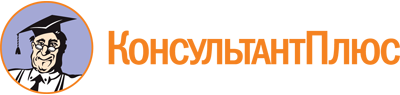 Приказ Минобрнауки России от 27.12.2016 N 1663
(ред. от 15.08.2022)
"Об утверждении Порядка назначения государственной академической стипендии и (или) государственной социальной стипендии студентам, обучающимся по очной форме обучения за счет бюджетных ассигнований федерального бюджета, государственной стипендии аспирантам, ординаторам, ассистентам-стажерам, обучающимся по очной форме обучения за счет бюджетных ассигнований федерального бюджета, выплаты стипендий слушателям подготовительных отделений федеральных государственных образовательных организаций высшего образования, обучающимся за счет бюджетных ассигнований федерального бюджета"
(Зарегистрировано в Минюсте России 24.01.2017 N 45376)Документ предоставлен КонсультантПлюс

www.consultant.ru

Дата сохранения: 08.11.2022
 Список изменяющих документов(в ред. Приказов Минобрнауки России от 02.04.2018 N 227,от 05.08.2021 N 712, от 15.08.2022 N 777)Список изменяющих документов(в ред. Приказов Минобрнауки России от 02.04.2018 N 227,от 05.08.2021 N 712, от 15.08.2022 N 777)